FONDAZIONE  ISTITUTO RIZZOLIVia Pusiano, 52 (Mi)PERCORSI DI STUDIOOPERATORE GRAFICO IPERMEDIALE (3 ANNI)OPERATORE INFORMATICO (3 ANNI)TECNICO INFORMATICO (4 ANNI)TECNICO GRAFICO (4 ANNI)Per informazioni e prenotazioni, clicca il seguente linkhttps://www.rizzoli.it/istituto-rizzoli-open-day-2023-24/VEDI ANCHE VOLANTINO ALLEGATO PER DATE OPEN DAY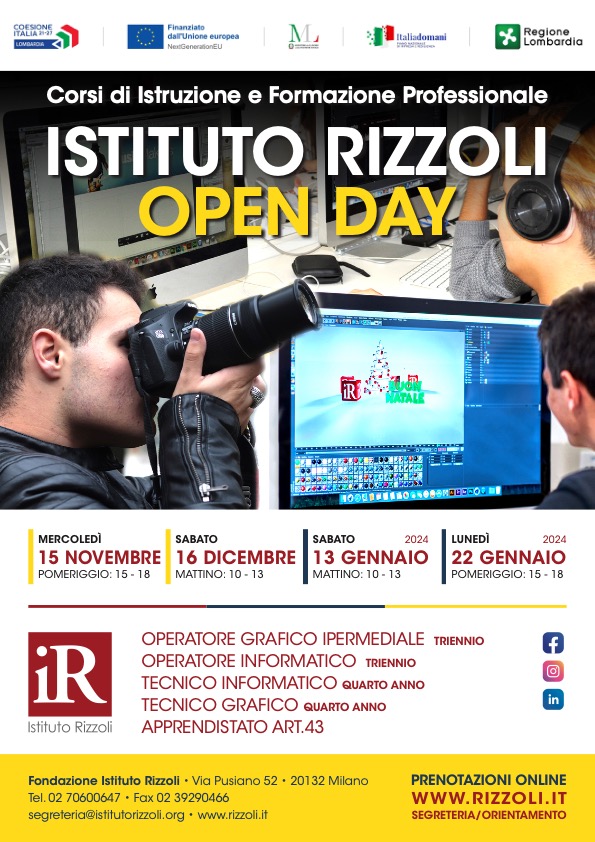 